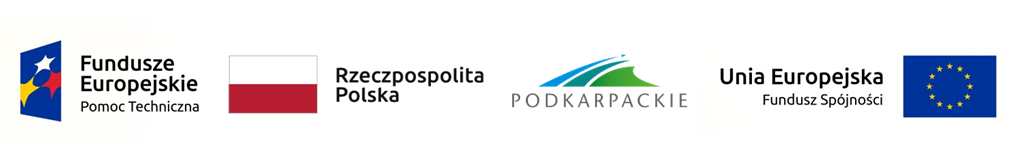 Włączenie społeczności lokalnej w proces rewitalizacjiRewitalizacja jako proces kompleksowych przemian prowadzonych na określonym obszarze kryzysowym jest rodzajem umowy społecznej, a więc powinna być realizowana w interesie i w ścisłym porozumieniu z interesariuszami. Takie rozumienie procesu znalazło się u podstaw regulacji prawnych, które wyznaczyły ramy rewitalizacji w Polsce. O tym, że ustawodawca przypisał szczególną wagę partycypacji świadczy szczegółowy opis jej roli, miejsca i form zawarty w ustawie o rewitalizacji (ustawa), jak i Wytycznych w zakresie rewitalizacji w programach operacyjnych na lata 2014-2020 (Wytyczne), które determinują kształt tworzonych gminnych programów rewitalizacji (GPR) i lokalnych (LPR, PR). U podstaw skutecznej rewitalizacji leży więc zabezpieczenie mechanizmów włączenia interesariuszy zarówno na etapie programowania tego procesu, jak i wdrażania. W przypadku GPR katalog działań partycypacyjnych jest jednak szerszy i bardziej wymagający co do obowiązkowych elementów.Partycypacja – komu i po co?Zakrojona na szeroką skalę partycypacja społeczna służy kilku zdefiniowanym celom, z których najważniejsze to informowanie interesariuszy o procesie rewitalizacji, wspieranie dialogu społecznego i integrowanie interesariuszy wokół rewitalizacji, poznanie ich potrzeb i oczekiwań, umożliwienie im aktywnego włączenia się w proces rewitalizacji. Tak zarysowana rola partycypacji odpowiada modelowi wypracowanemu w 1969 roku przez Sherry Arnstein. W ramach stworzonej przez nią „drabiny partycypacji” kolejnymi szczeblami wiodącymi ku coraz dojrzalszym jej formom są: informowanie, konsultowanie, współdziałanie i współdecydowanie. Tylko tak rozumiane włączenie społeczne, obejmujące wszystkie wymienione formy, następujące po sobie w odpowiedniej kolejności, pozwala na osiągnięcie trwałej umowy społecznej pomiędzy interesariuszami rewitalizacji i daje szansę trwałości efektów całego procesu rewitalizacji. Takie podejście pozwala na skuteczne wyprowadzenie obszaru rewitalizacji z sytuacji kryzysowej, gdyż w konsekwencji inicjuje oddolne procesy rozwojowe, generowane bezpośrednio przez mieszkańców i podmioty prowadzące (lub zamierzające prowadzić) na obszarze rewitalizacji działalność społeczną i gospodarczą. Grafika 1. Podział form konsultacji społecznych wynikających z ustawy o rewitalizacji wg poziomów drabiny partycypacji.Źródło: opracowanie własnePartycypacja w województwie podkarpackimDo szczególnie ważnych działań partycypacyjnych, które, co ważne, zgodnie z ustawą i Wytycznymi powinny odbywać się na wszystkich etapach procesu rewitalizacji, tj. podczas przygotowania, wdrażania i ewaluacji programu, należą konsultacje społeczne. Ustawa szczegółowo określa ramy czasowe i tryb prowadzenia konsultacji, a także wymienia możliwe jej rodzaje. Należą do nich zbieranie uwag w postaci papierowej lub elektronicznej oraz formy wymagające większej aktywności ze strony interesariuszy, do których zaliczają się spotkania, debaty, warsztaty, spacery studyjne, ankiety, wywiady, wykorzystanie grup przedstawicielskich lub zbieranie uwag ustnych. W przypadku GPR twórcy programu obligatoryjnie muszą wykorzystać co najmniej dwie formy „aktywne”.Na podstawie danych GUS podsumowujących aktywność gmin w obszarze partycypacji można stwierdzić, że w województwie podkarpackim konsultacje jako forma partycypacji społecznej występowały zarówno na etapie przygotowania, jak i prowadzenia rewitalizacji. W tabeli poniżej przedstawiono dane dotyczące liczby przeprowadzonych konsultacji w gminach woj. podkarpackiego w latach 2016-2018, na które przypada okres programowania rewitalizacji.Tabela 1. Włączenie społeczne za pomocą konsultacji w proces rewitalizacji w gminach województwa podkarpackiego Źródło: oprac. własne na podstawie „Dane statystyczne z zakresu rewitalizacji na poziomie gmin”, GUS, 2017, 2018 r.Z tabeli wynika, iż konsultacje społeczne prowadzone przed przyjęciem przez radę gminy programu rewitalizacji prowadzone były najbardziej intensywnie w 2017 r. Natomiast zwraca uwagę systematyczny wzrost procesów konsultacyjnych realizowanych w trakcie wdrażania programów (z 7 w 2016 r. do 100 w 2018 r.), co oznacza iż procesy rewitalizacji w gminach woj. podkarpackiego są na bieżąco dostosowywane do pojawiających się uwarunkowań. Tabela 2. Zastosowane formy włączenia w procesie konsultacji społecznych towarzyszących rewitalizacji w gminach województwa podkarpackiego Źródło: oprac. własne na podstawie „Dane statystyczne z zakresu rewitalizacji na poziomie gmin”, GUS, 2017, 2018 r.Najbardziej popularną formą konsultacji w gminach woj. podkarpackiego w latach 2016-2018 były spotkania, których łączny udział w strukturze wszystkich form partycypacyjnych, zrealizowanych w badanym okresie wyniósł 19,3%. Pod względem popularności w dalszej kolejności znalazły się sesje zbierania uwag w formie papierowej lub elektronicznej (18,6%), ankiety (15,8%) oraz dyskusje z grupami przedstawicielskimi i zbieranie uwag ustnych (każde po 11%). Najmniejsze zainteresowanie odnotowano natomiast spacerami studyjnymi i wywiadami.W konsultacjach w 2018 r. wzięło około 7369 osób i zgłoszono 499 uwag, z czego aż 299 zostało w całości lub częściowo uwzględnionych. Tak duża liczba konsultacji i uczestników świadczy o upowszechnieniu idei włączenia społecznego w proces rewitalizacji gmin województwa. Z kolei wysoki stopień uwzględnienia uwag daje gwarancję na dużą spójność procesu rewitalizacji, pozwala bowiem unikać działań mijających się z oczekiwaniami i potrzebami lokalnej społeczności.Drugą formą włączenia społecznego, wymienioną w ustawie, jest aktywny udział interesariuszy w pracach Komitetu Rewitalizacji (KR). Komitet, będący ciałem doradczo-opiniotwórczym, stanowi forum współpracy i dialogu możliwie szerokiego grona interesariuszy z organami gminy. Jest elementem obowiązkowym GPR, ale bywa też powoływany w przypadku LPR, jak to często dzieje się w gminach województwa podkarpackiego. W 2018 r. na 98 uchwalonych programów rewitalizacji 17 z nich to GPR, w których zgodnie z ustawą powołano KR. Z raportu GUS wynika jednak, iż komitety działają też w 60 gminach, które mają LPR. Tak więc ta dojrzała forma partycypacji jest obecna aż w 86,5% gmin prowadzących działania rewitalizacyjne na Podkarpaciu.Dobra praktykaNa tle gmin województwa wyróżnia się Stalowa Wola, w której partycypacja stała się wiodącym elementem całego procesu rewitalizacji, realizowanym m.in. przy wsparciu PO Pomoc Techniczna 2014-2020 w ramach ogólnopolskiego konkursu dotacji „Modelowa rewitalizacja miast”. Gmina założyła wdrożenie partycypacyjnego modelu współpracy ze społecznością lokalną, której celem jest zwiększenie poziomu aktywności i zaangażowania mieszkańców. Oprócz licznych konsultacji społecznych stworzono Miejsca Aktywności Lokalnej prowadzone przez lokalne organizacje pozarządowe. Przy zaangażowaniu mieszkańców przygotowano program rewitalizacji oraz koncepcje zagospodarowania dwóch najistotniejszych w mieście przestrzeni publicznych – rynku w Rozwadowie oraz Placu Piłsudskiego na Osiedlu Fabrycznym. Powołano lokalne zespoły ds. rewitalizacji, pełniące rolę Komitetów Rewitalizacji, które uczestniczą nie tylko we wdrażaniu przedsięwzięć rewitalizacyjnych, ale i w monitorowaniu efektów procesu rewitalizacji. Więcej informacji o projekcie znajduje się pod linkiem http://www.funduszeeuropejskie.gov.pl/strony/o-funduszach/rewitalizacja/modelowa-rewitalizacja/stalowa-wola/Włączanie społeczności lokalnej w proces partycypacji może wydawać się zadaniem wymagającym czasu i zachodu. Jednak bez partycypacji społecznej, w różnych jej formach, w tym szczególnie w jej dojrzałych przejawach, nie będzie udanej, a więc zgodnej z potrzebami, skutecznej i trwałej rewitalizacji. Przytoczone z województwa podkarpackiego dane zdają się świadczyć, że gminy realizujące programy rewitalizacji zdają sobie z tego sprawę, a wręcz wyróżniają się pod tym względem na tle kraju.Autor: Edyta TomczykCentrum Doradztwa Rewitalizacyjnego 
Instytutu Rozwoju Miast i Regionów<do pobrania artykuł także jako plik pdf>Artykuł powstał w ramach Zadania polegającego na wzmacnianiu zdolności gmin do programowania i wdrażania działań rewitalizacyjnych realizowanego przez Województwo Podkarpackie w ramach inicjatywy Ministerstwa Funduszy i Polityki Regionalnej pn. Regiony Rewitalizacji.  Artykuł sfinansowany ze środków Funduszu Spójności w ramach Programu Operacyjnego Pomoc Techniczna 2014 – 2020, budżetu państwa i budżetu województwa podkarpackiego.Typ gminyLiczba przeprowadzonych procesów konsultacji społecznych 
dotyczących rewitalizacji w woj. podkarpackimLiczba przeprowadzonych procesów konsultacji społecznych 
dotyczących rewitalizacji w woj. podkarpackimLiczba przeprowadzonych procesów konsultacji społecznych 
dotyczących rewitalizacji w woj. podkarpackimLiczba przeprowadzonych procesów konsultacji społecznych 
dotyczących rewitalizacji w woj. podkarpackimLiczba przeprowadzonych procesów konsultacji społecznych 
dotyczących rewitalizacji w woj. podkarpackimLiczba przeprowadzonych procesów konsultacji społecznych 
dotyczących rewitalizacji w woj. podkarpackimTyp gminyprzed przyjęciem przez radę gminy programu rewitalizacjiprzed przyjęciem przez radę gminy programu rewitalizacjiprzed przyjęciem przez radę gminy programu rewitalizacjiw trakcie realizacji programu rewitalizacjiw trakcie realizacji programu rewitalizacjiw trakcie realizacji programu rewitalizacjiTyp gminydo 2016 r.w 2017 r.w 2018 r.do 2016 r.w 2017 r.w 2018 r.Woj. podkarpackie, w tym: 6622531749100- Gminy miejskie 1324--225- Miasta na prawach powiatu 410--35- Gminy miejsko-wiejskie 25611921229- Gminy wiejskie241301253241Zastosowane formy konsultacjido 2016 r.w 2017 r.w 2018 r.ŁącznieWoj. podkarpackie, w tym:94293182569- Sesje zbierania uwag w formie papierowej lub elektronicznej184840106- Spotkania185339110- Debaty3151230- Warsztaty12291455- Spacery studyjne517628- Sesje zbierania ankiet14492790- Sesje wywiadów211619- Dyskusje z grupami przedstawicielskimi12371564- Zbieranie uwag ustnych10342367